«Я в ответе за свои поступки» 30 октября, на базе ОГА ПОУ «Маловишерский техникум» в рамках взаимодействия  органов  профилактики  муниципального  района,   секретарем  КДН  и  ЗП  Бобровой  Е.В.  и  заведующей  отделением  « Маловишерского  КЦСО» Степанищевой  Е.И. проведено коррекционное  профилактическое занятие со студентами 1 курса по правовому воспитанию на  тему «Я в ответе за свои поступки».  Основная цель занятия носила информационно-профилактический характер: формирование у подростков ответственности за себя, свои действия. Подростки в  форме   контактного  диалога   и  некоторых  элементов  правовой  игры были ознакомлены с понятиями  правонарушение  и  преступление,  им  была  разъяснена  ответственность   за  совершение  тех  или  иных противоправных	деяний.  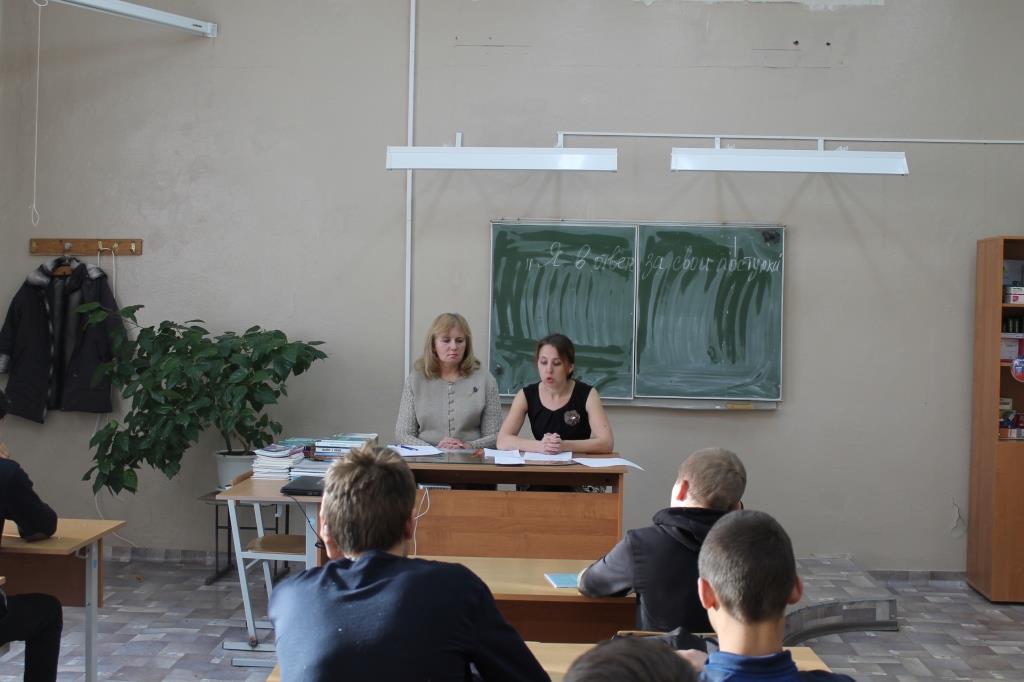 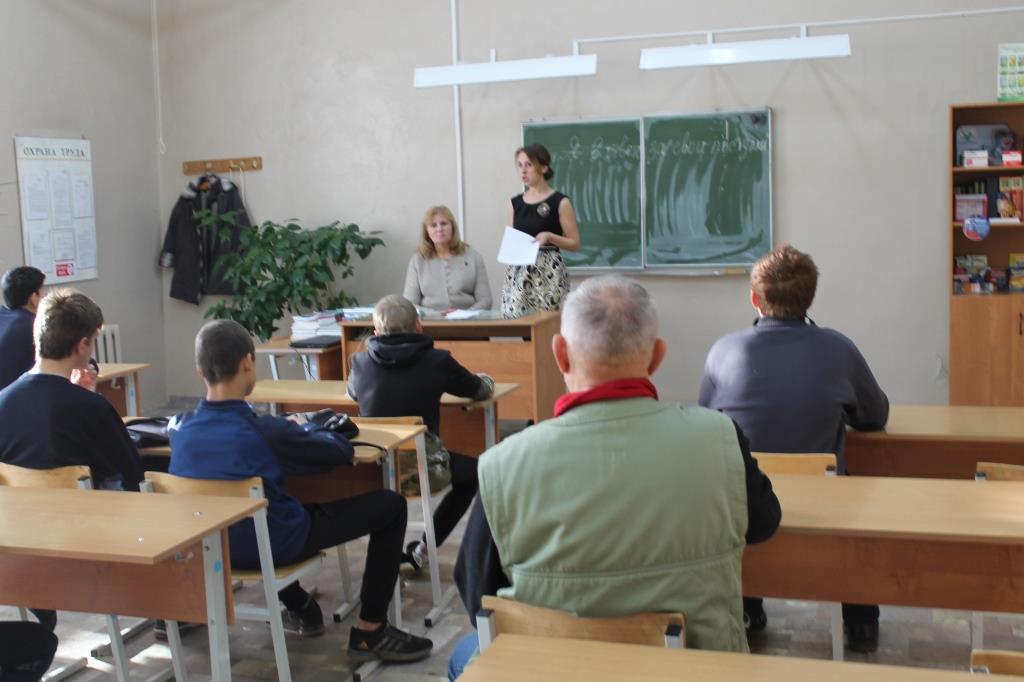 